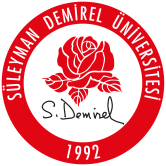 SÜLEYMAN DEMİREL ÜNİVERSİTESİRADYO SDÜ TOPLUMSAL KATKI VE SOSYAL SORUMLULUK İZLEME VE DEĞERLENDİRME GÖSTERGELERİPROJE- FAALİYET FORMURadyo Televizyon Uygulama ve Araştırma Merkezi Müdürlüğüradyotv@sdu.edu.trSÜLEYMAN DEMİREL ÜNİVERSİTESİRADYO SDÜ TOPLUMSAL KATKI VE SOSYAL SORUMLULUK İZLEME VE DEĞERLENDİRME GÖSTERGELERİPROJE- FAALİYET FORMURadyo Televizyon Uygulama ve Araştırma Merkezi MüdürlüğüNoProje AdıProje YürütücüsüProjenin Amacı1Akademik KöşeRadyo SDÜ Süleyman Demirel Üniversitesi akademisyenlerinin yayınlamış oldukları bilimsel çalışmaların kamuoyunda bilinirliğini arttırmak amacıyla hem Radyo SDÜ hem de BİLİM TV kanalları aracılığıyla canlı yayınlar gerçekleştirilmektedir 2Sağlık OlsunRadyo SDÜSüleyman Demirel Üniversitesi Hastanesi doktorlarının katılımıyla gerçekleşen, sağlık konusunda kamuoyunun bilgilendirilmesi amacıyla hem Radyo SDÜ hem de BİLİM TV kanalları aracılığıyla canlı yayınlar gerçekleştirilmektedir3Kamu SpotlarıRadyo SDÜRTÜK tarafından belirlenen öncelikli yayınlar ve kamu spotları belirli aralıklar dahilinde takip edilerek, Radyo SDÜ yayınlarında yer verilmektedir. Böylece çok geniş kapsamlı konularda kamuoyunun bilinçlendirilmesi sağlanmaktadır.4Ebeveyn OkuluRadyo SDÜAile ve çocuk başta olmak üzere pek çok konuda halkın bilinçlendirilmesi amacıyla yayın dönemleri içerisinde her hafta düzenli olarak  Radyo SDÜ’den yayınlanmaktadır. 5Müzik ProgramlarıRadyo SDÜİç ve dış yapımcıların gerçekleştirdiği 10’un üzerindeki radyo programı her yeni yayın döneminde Radyo SDÜ dinleyicisi ile buluşmaktadır. Bu programlar sayesinde dinleyiciler birbirinden farklı müzik türlerinin yanı sıra çeşitli konularda da bilgi sahibi olmaktadır. Dinleyicilerin dışında programların yapımcılığı üstlenen ve bu konuda büyük çoğunluğu oluşturan öğrenciler, radyo yayıncılığı alanında pratik yapma imkanına sahip olmaktadır.6Kültür / Sanat ProgramlarıRadyo SDÜMüzik programları dışında Radyo SDÜ yayın akışı içerisinde yer alan pek çok kültür sanat programı; sinema, edebiyat, tiyatro gibi pek çok alanda dinleyicilerini bilgilendirmektedir. 7Özel Gün ProgramlarıRadyo SDÜÖzel gün ve haftalar doğrultusunda mevcut programlar içerisinde ya da özel olarak hazırlanan içeriklerle halkı bilinçlendirme, hareket geçirme, farkındalık yaratma gibi sorumluluklar doğrultusunda yıl boyunca ellinin üzerinde özel gün programları gerçekleştirilmektedir.  8 Haber Programları Radyo SDÜYayın dönemlerinde çeşitli gün ve saat aralıklarında gerçekleştirilen haber programları ile halkın Türkiye ve Dünya gündemi hakkında bilinçlendirilmesi sağlanmaktadır.9 Öğrenci ProjeleriRadyo SDÜYıl boyu öğrenciler tarafından gerçekleştirilen projeler, yarışma katılımları gibi pek çok alanda öğrencilere stüdyo, kayıt, prodüksiyon gibi alanlarda destek sağlanmaktadır.